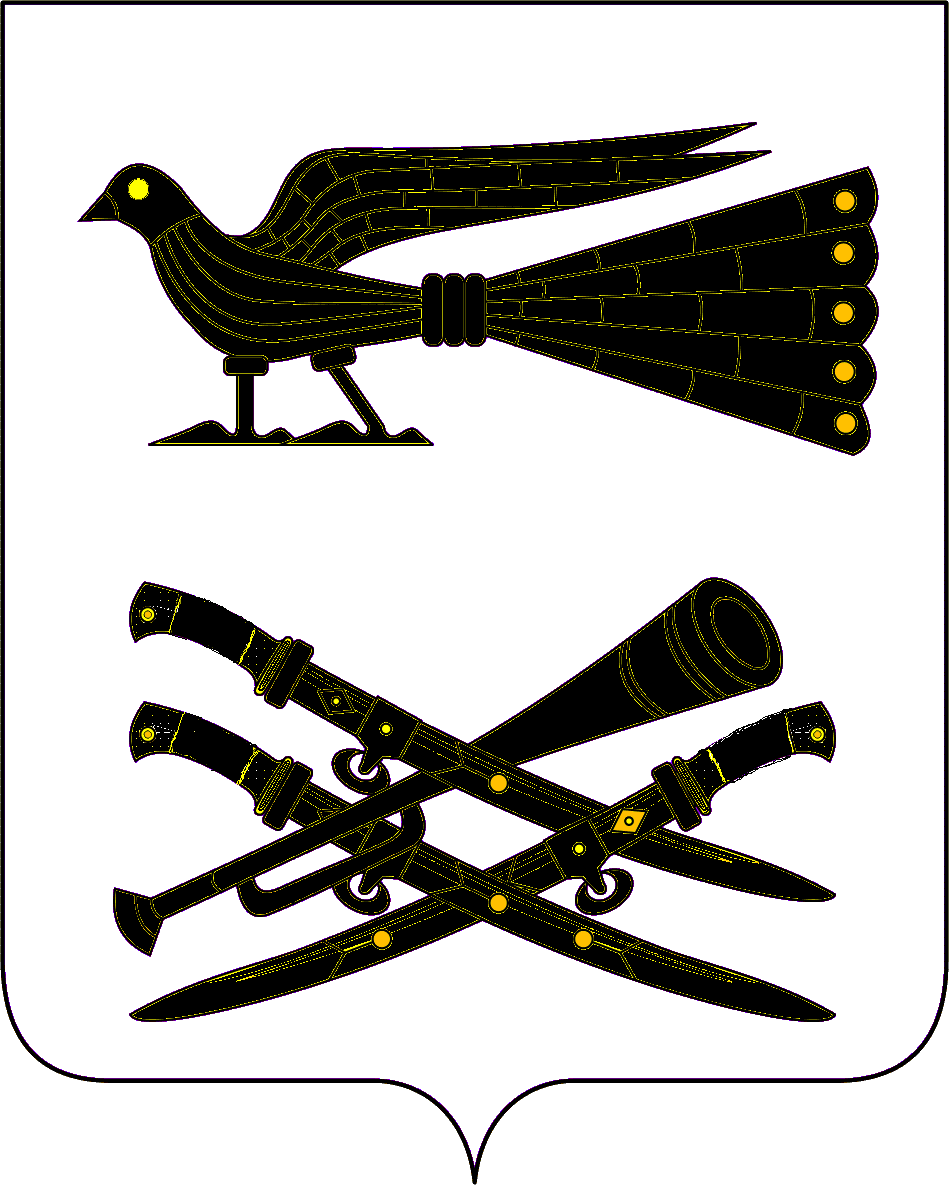 АДМИНИСТРАЦИЯ ЖУРАВСКОГО СЕЛЬСКОГО ПОСЕЛЕНИЯ КОРЕНОВСКОГО РАЙОНАПОСТАНОВЛЕНИЕот 00 2015 года                                                                                 № 000станица ЖуравскаяОб утверждении административного регламента  администрации Журавского сельского поселения  Кореновского района предоставления муниципальной услуги «Утверждение схем расположения земельных участков на кадастровом плане территории»В соответствии с Федеральным законом от 27 июля 2010 года № 210-ФЗ «Об организации предоставления муниципальных услуг», в целях регламентации муниципальных услуг, предоставляемых администрацией  Журавского сельского поселения Кореновского района, п о с т а н о в л я ю:1. Утвердить административный регламент предоставления администрацией Журавского сельского поселения Кореновского района муниципальной услуги «Утверждение схем расположения земельных участков на кадастровом плане территории» (прилагается).2. Настоящее постановление разместить в сети Интернет на официальном сайте Журавского сельского поселения.	
            3. Постановление вступает в силу после его официального обнародования.

Глава Журавского сельского поселенияКореновского района          			          		        И.В. Солодовник              ПРИЛОЖЕНИЕ УТВЕРЖДЕНпостановлением администрацииЖуравского сельского поселенияКореновского районаот 21 октября 2014 года № 184Административный регламентадминистрации Журавского сельского поселенияКореновского района муниципальной услуги  «Утверждение схем расположения земельных участков на кадастровом плане территории».
I. Общие положения1.1.Предмет регулирования  регламентаАдминистративный регламент предоставления муниципальной услуги «Утверждение схем расположения земельных участков на кадастровом плане территории» разработан в целях повышения качества исполнения и доступности результатов предоставления муниципальной услуги,создания комфортных условий для заявителей, устанавливает стандарт предоставления  муниципальной услуги, состав, последовательность и сроки выполнения административных процедур, требования к порядку их выполнения.1.2. Круг заявителейЗаявителями муниципальной услуги являются физические и юридические лица, имеющие намерение сформировать земельный участок для последующего приобретения права (далее – заявитель).1.3.Требования к порядку информирования о предоставлении муниципальной услуги Информирование о предоставлении муниципальной услуги, в том числе о месте нахождения и графике работы органа, предоставляющего муниципальную услугу, органов, участвующих в предоставлении муниципальной услуги, осуществляется:1.3.1 В муниципальном бюджетном учреждении «Кореновский районный многофункциональный центр по предоставлению государственных и муниципальных услуг» (далее- МФЦ):. :при личном обращении;по телефону (горячая линия): 8(86142)4-62-61, телефон-автоинформатор отсутствует;1.3.2. В администрации Журавского сельского поселения Кореновского района (далее - администрация):при личном обращении;по телефону:  8(86142)66140, телефон - автоинформатор отсутствует;по письменным обращениям.1.3.3. Посредством размещения информации на официальным сайте администрации Журавского сельского поселения Кореновского района в сети Интернет: www.zhuravskaja.ru;  1.3.4. Посредством размещения информации в федеральной государственной информационной системе «Единый портал государственных и муниципальных услуг (функций)».1.3.5.Посредством размещения информационных стендов в МФЦ и в администрации Журавского сельского поселения (далее - Администрация).1.3.6.Консультирование по вопросам предоставления муниципальной услуги осуществляется бесплатно.1.3.7.Специалист, осуществляющий консультирование (посредством телефона и лично) по вопросам предоставления муниципальной услуги, должен корректно и внимательно относится к заявителям. При консультировании по телефону специалист должен назвать свою фамилию, имя и отчество, должность, а затем в вежливой форме четко и подробно проинформировать обратившегося по интересующим его вопросам.Если специалист не может ответить на вопрос самостоятельно, либо подготовка ответа требует продолжительного времени, он может предложить обратившемуся обратиться письменно, либо назначить другое удобное для заинтересованного лица время для получения информации. Рекомендуемое время для телефонного разговора не более 10 минут, личного устного информирования – не более 20 минут. Индивидуальное письменное информирование (по электронной почте) осуществляется путем направления электронного письма на адрес электронной почты заявителя и должно содержать четкий ответ на поставленные вопросы.1.3.8. Информационные стенды, размещенные в МФЦ и Администрации должны содержать:режим работы, адреса МФЦ, специалиста администрации Журавского сельского поселения Кореновского района, предоставляющего муниципальную услугу;адрес официального Интернет-портала администрации Журавского сельского поселения Кореновского района, адрес электронной почты органа администрации Журавского сельского поселения Кореновского района, предоставляющего муниципальную услугу;почтовые адреса, телефоны, фамилии руководителей МФЦ и специалиста администрации Журавского сельского поселения Кореновского района, предоставляющего муниципальную услугу;порядок получения консультаций о предоставлении муниципальной услуги;порядок и сроки предоставления муниципальной услуги;основание для отказа в приеме документов о предоставлении муниципальной услуги, в предоставлении муниципальной услуги;образцы запросов (заполненные), перечень документов, необходимых для предоставления муниципальной услуги;досудебный (внесудебный) порядок обжалования решений и действий (бездействия) специалиста администрации Журавского сельского поселения Кореновского района, предоставляющего муниципальную услугу, а также  должностных лиц Администрации;иная информация, необходимая для получения муниципальной услуги.Такая же информация размещается на официальном Интернет-портале администрации Журавского сельского поселения Кореновского района и сайте МФЦ.1.3.9. Информация о месте нахождения и графике работы, справочных телефонах администрации и МФЦ:Администрация расположена по адресу:  Краснодарский край, Кореновский район,  станица Журавская, улица Красная, 19, телефоны для справок: 8(86142)25-1-13, 25-1-41, адрес электронной почты: juravskaya@inbox.ru.График работы Отдела: понедельник, вторник, среда, четверг, пятница - 8.00 — 17.00 (перерыв с12.00-13.00), суббота, воскресенье — выходные дни.Официальный сайт администрации Журавского сельского поселения  Кореновского района в сети Интернет: www.zhuravskaja.ru.МФЦ расположен по адресу: Краснодарский край, г.Кореновск, ул.Ленина,128,  телефон для справок 8(86142)4-62-61, адрес электронной почты: mfs@admkor.ru.График работы МФЦ: понедельник – пятница 8.00 – 17.00, суббота 9.00 – 13.00, воскресенье – выходной (время предоставления отдыха и питания специалистов устанавливается правилами служебного порядка).Официальный сайт МФЦ: http://mfc.korenovsk.ru.П.Стандарт предоставления муниципальной услуги2.1.Наименование муниципальной услугиНаименование муниципальной услуги – «Утверждение схем расположения земельных участков на кадастровом плане территории» (далее – муниципальная услуга).Заявителями муниципальной услуги являются физические и юридические лица, имеющие намерение сформировать земельный участок для последующего приобретения права (далее – заявитель).От имени заявителя могут выступать его уполномоченные представители.2.2.Наименование органа, предоставляющего муниципальную услугуОрганом, предоставляющим муниципальную услугу, является администрация  Журавского сельского поселения Кореновского района(далее Администрация).Прием и выдачу документов, консультирование о порядке предоставления муниципальной услуги осуществляется в МФЦ или непосредственно в  Администрации.  При предоставлении муниципальной услуги, в целях получения документов, необходимых для предоставления муниципальной услуги, может происходить взаимодействие  сКореновским отделом Федеральной службы государственной регистрации, кадастра и картографии по Краснодарскому краю.2.3. Результат предоставления муниципальной услуги Результатом предоставления муниципальной услуги является:  принятие Администрацией  постановления  об утверждении  схемы расположения земельного участка на кадастровом плане соответствующей территории (далее – схема);   отказ в утверждении схемы расположения земельного участка на кадастровом плане территории.2.4. Срок предоставления муниципальной услуги Срок предоставления муниципальной услуги составляет 30 календарных дней со дня обращения заявителя. В случае утверждения схемы расположения земельного участка в целях подготовки и организация аукциона по продаже земельного участка или аукциона на право заключения договора аренды земельного участка срок предоставления муниципальной услуги составляет два месяца.2.5.Перечень нормативных актов, регулирующих отношениявозникающие в связи с предоставлением муниципальной услугиКонституция Российской Федерации  от 12 октября 1993 года;Земельный   кодекс Российской Федерации от 25.10.2001 № 136-ФЗ;Гражданский кодекс Российской Федерации; Федеральный закон от 25.10.2001 № 137-ФЗ «О введении в действие Земельного кодекса Российской Федерации»; Федеральный закон от 23.06.2014 № 171-ФЗ «О внесении изменений в Земельный кодекс Российской Федерации и отдельные законодательные акты Российской Федерации»; Градостроительный кодекс Российской Федерации от 29.12.2004 № 190-ФЗ;Федеральный закон от 06.10.2003 № 131-ФЗ «Об общих принципах организации местного самоуправления в Российской Федерации»;Федеральный закон от 24.07.2007 № 221-ФЗ «О государственном кадастре недвижимости»;Федеральный закон от 27.07.2010 № 210-ФЗ «Об организации предоставления государственных и муниципальных услуг»;Постановление Правительства Российской Федерации от 16.05.2011              № 373 «О разработке и утверждении административных регламентов исполнения государственных функций и административных регламентов предоставления государственных услуг»;Закон Краснодарского края от 05.11.2002 № 532-КЗ «Об основах регулирования земельных отношений в Краснодарском крае»;   Решение Совета Журавского сельского  поселения № 263 от 25 декабря 2013 года  «Об утверждении  правил землепользования и застройки Журавского сельского поселения Кореновского района»;   Устав Журавского сельского поселения Кореновского района.2.6. Исчерпывающий перечень документов, необходимых в соответствии с законодательными или иными нормативными правовыми актами для предоставления муниципальной услуги, которые заявитель должен представить самостоятельно. Заявление об утверждении схемы расположения земельного участка  (далее – заявление) (приложение № 1 к регламенту).К заявлению прилагаются следующие документы:1. Копия документа, удостоверяющего личность заявителя (заявителей), являющегося физическим лицом, либо личность представителя физического или юридического лица.2. Копия документа, удостоверяющего права (полномочия) представителя физического или юридического лица, если с заявлением обращается представитель заявителя (заявителей).3. Три экземпляра схемы по форме, установленной уполномоченным Правительством Российской Федерации федеральным органом исполнительной власти, в случае подготовки схемы на бумажном носителе, либо электронный носитель информации в случае подготовки схемы в форме электронного документа в формате, установленном уполномоченным Правительством Российской Федерации федеральным органом исполнительной власти.4. Копии документов, удостоверяющих (устанавливающих) права на  здание, строение, сооружение, если право на такое здание, строение, сооружение в соответствии с законодательством Российской Федерации признается возникшим независимо от его регистрации в ЕГРП. Документы, необходимые для формирования земельного участка, должны быть представлены (направлены) в подлинниках (на обозрение) и копиях для заверения специалистом МФЦ или Администрации либо в копиях, удостоверенных нотариусом.Заявитель вправе представить документы, которые должны быть получены Администрацией посредством межведомственного информационного взаимодействия2.6.1. Форма схемы  расположения земельногоучастка, подготовка которой осуществляется в форме документа на бумажном носителе, требования к формату схемы расположения земельного участка при подготовке схемы расположения земельного участка в форме электронного документа, требования к подготовке схемы расположения земельного участка  устанавливаются уполномоченным Правительством Российской Федерации федеральным органом исполнительной власти.2.6.2 Требования к формату схемы расположения земельного участка.Подготовка схемы расположения земельного участка осуществляется в форме электронного документа.В случае, если подготовку схемы расположения земельного участка обеспечивает гражданин в целях образования земельного участка для его предоставления гражданину без проведения торгов, подготовка данной схемы может осуществляться по выбору указанного гражданина в форме электронного документа или в форме документа на бумажном носителе.Подготовка схемы расположения земельного участка в форме электронного документа может осуществляться с использованием официального сайта федерального органа исполнительной власти, уполномоченного в области государственного кадастрового учета недвижимого имущества и ведения государственного кадастра недвижимости, в информационно-телекоммуникационной сети «Интернет» или с использованием иных технологических и программных средств.2.7. Запрещается требовать от заявителяпредставление документов и информации или осуществления действий, представление или осуществление которых не предусмотрено нормативными правовыми актами, регулирующими отношения, возникающие в связи с предоставлением муниципальной услуги;	 представление документов и информации, которые в соответствии с нормативными правовыми актами Российской Федерации, нормативными правовыми актами Краснодарского края  и муниципальными правовыми актами находятся в распоряжении государственных органов, предоставляющих государственную услугу, иных государственных органов, органов местного самоуправления Журавского сельского поселения Кореновского района и (или) подведомственных государственным органам и органам местного самоуправления организаций, участвующих в предоставлении государственных или муниципальных услуг.2.8. Исчерпывающий перечень документов, необходимых для предоставления муниципальной услуги, которые находятся в распоряжении государственных органов и органов местного самоуправления, которые заявитель вправе предоставить по собственной инициативе 2.8.1 Копия свидетельства о государственной регистрации физического лица в качестве индивидуального предпринимателя (для индивидуальных предпринимателей), копия свидетельства о государственной регистрации юридического лица (для юридических лиц) или выписка из Единого государственного реестра юридических лиц или индивидуальных предпринимателей, являющегося заявителем, заинтересованным в утверждении схемы; 2.8.2. Выписка из Единого государственного реестра прав на недвижимое имущество и сделок с ним (далее - ЕГРП)  при наличии зданий, строений, сооружений, расположенных формируемом земельном участке; 2.8.3. Уведомление об отсутствии в ЕГРП запрашиваемых сведений о зарегистрированных правах на указанные здания, строения, сооружения;2.8.4. Сведения государственного кадастра недвижимости в виде кадастрового плана территории по форме, утвержденной приказом Министерства экономического развития Российской Федерации от 28.12.2012 № 831;В случае если указанные документы не были представлены заявителем самостоятельно, то запрашиваются  Администрацией.2.9. Исчерпывающий перечень оснований для отказа в приеме документов, необходимых для предоставления муниципальной услугиОснованием для отказа в приеме документов являются:отсутствие у заявителя соответствующих полномочий на получение муниципальной услуги;обращение заявителя об оказании муниципальной услуги, предоставление которой не осуществляется Администрацией;представление заявителем документов, оформленных не в соответствии с установленным порядком (наличие исправлений, серьезных повреждений, не позволяющих однозначно истолковать их содержание, отсутствие обратного адреса, отсутствие подписи, печати).О наличии основания для отказа в приёме документов заявителя информирует работник «МФЦ»,специалист Администрации ответственный за приём документов, объясняет заявителю содержание выявленных недостатков в предоставленных документах и предлагает принять меры по их устранению. Заявитель вправе отозвать своё заявление на любой стадии рассмотрения, согласования или подготовки документа Администрацией, обратившись с соответствующим заявлением в  «МФЦ» или Администрацию.Не может быть отказано заявителю в приёме дополнительных документов при наличии намерения их сдать.2.10. Исчерпывающий перечень оснований для отказа в предоставлении муниципальной услуги.Основаниями для отказа в предоставлении муниципальной услуги являются:несоответствие схемы расположения земельного участка ее форме, формату или требованиям к ее подготовке, которые установлены уполномоченным Правительством Российской Федерации федеральным органом исполнительной власти;полное или частичное совпадение местоположения земельного участка, образование которого предусмотрено схемой его расположения, с местоположением земельного участка, образуемого в соответствии с ранее принятым решением об утверждении схемы расположения земельного участка, срок действия которого не истек;    разработка схемы расположения земельного участка с нарушением предусмотренных статьей 11.9 Земельного кодекса Российской Федерации требований к образуемым земельным участкам;    несоответствие схемы расположения земельного участка утвержденному проекту планировки территории, землеустроительной документации, положению об особо охраняемой природной территории;    расположение земельного участка, образование которого предусмотрено схемой расположения земельного участка, в границах территории, для которой утвержден проект межевания территории.    до 1 января 2020 года в предоставлении муниципальной услуги может быть отказано также по основаниям, предусмотренным законом Краснодарского края.   В решении об отказе в утверждении схемы расположения земельного участка должны быть указаны все основания принятия такого решения.2.11. Порядок, размер и основания взимания платы за предоставление муниципальной услуги.Предоставление муниципальной услуги осуществляется для заявителей на безвозмездной основе.2.12. Максимальный срок ожидания в очереди при подаче запроса о предоставлении муниципальной услуги и при получении результата предоставления муниципальной услугиВремя ожидания в очереди для подачи заявления и при получении результата муниципальной услуги не может превышать 15 минут.2.1.3. Требования к помещениям, в которых предоставляется муниципальная  услуга, к залу  ожидания, местам  для заполнения запросов о предоставлении муниципальной услуги, информационным стендам с образцами их заполнения и перечнем документов, необходимых для  предоставления муниципальной услуги.В помещении, в котором предоставляется муниципальная услуга, размещается информационная табличка (вывеска), содержащая информацию о наименовании, режиме работы МФЦ и Администрации, а также о телефонных номерах справочной службы.В помещениях для работы с заявителями размещаются информационные стенды с образцами заполнения запросов и перечнем документов, необходимых для предоставления муниципальной услуги.Места ожидания должны соответствовать комфортным условиям для заявителей и оптимальным условиям работы специалистов МФЦ и Администрации, предоставляющих муниципальную услугу.Места ожидания в очереди на получение результатов муниципальной услуги должны быть оборудованы стульями или кресельными секциями. Количество мест ожидания определяется исходя из фактической нагрузки и возможностей для их размещения в помещении.Места для заполнения документов оборудуются стульями, столами и обеспечиваются писчей бумагой и канцелярскими принадлежностями в количестве, достаточном для оформления заявления о предоставлении муниципальной услуги.2.1.4. Показатели доступности и качества муниципальной услугиОсновным показателем качества и доступности муниципальной услуги является оказание муниципальной услуги в соответствии с требованиями, установленными законодательством Российской Федерации.Оценка качества и доступности муниципальной услуги должна осуществляться по следующим показателям:1) степень информированности граждан о порядке предоставления муниципальной услуги (доступность информации о муниципальной услуги, возможность выбора способа получения информации);2)  возможность выбора заявителем формы обращения за предоставлением муниципальной услуги (лично, посредством почтовой связи, в форме электронного документооборота через Единый портал государственных и муниципальных услуг (функций);3) своевременность предоставления муниципальной услуги в соответствии со стандартом ее предоставления, установленным Административным регламентом.III. Состав, последовательность и сроки выполнения административных процедур (действий), требования к порядку их выполнения3.1. Предоставление муниципальной  услуги включает в себя следующие административные процедуры:3.1.1. прием  заявления и документов, необходимых для принятия решения;	    3.1.2.подготовка  направление межведомственных запросов для получения информации, необходимой для предоставления муниципальной услуги (при ее отсутствии);	    3.1.3.рассмотрение  заявления:	    3.1.3.1.приостановление рассмотрения заявления;	    3.1.3.2.принятие  постановления Администрацииоб утверждении схемы расположения земельного участка на кадастровом плане соответствующей территории; 	   3.1.3.3Выдача(направление) письма заявителю об отказе в утверждении схемы расположения земельного участка на кадастровом плане территории. Блок-схема предоставления муниципальной услуги приводится в приложении 2 к Административному регламенту.3.2.Последовательность выполнения  административных процедур.3.2.1 Прием  заявления и документов, необходимых для принятия решения.Основанием для начала административной процедуры, является поступление письменного обращения заявителя в Администрацию  с документами, указанными в пункте 2.6.  настоящего Административного  регламентаПри приёме заявления и прилагаемых к нему документов работник  «МФЦ» или специалист Администрации:устанавливает личность заявителя, в том числе проверяет документ, удостоверяющий личность, проверяет полномочия заявителя, в том числе полномочия представителя действовать от его имени;проверяет соответствие представленных документов установленным требованиям, удостоверяясь, что:документы в установленных законодательством случаях нотариально удостоверены, скреплены печатями, имеют надлежащие подписи сторон или определённых законодательством должностных лиц;тексты документов написаны разборчиво;фамилии, имена и отчества физических лиц, адреса их мест жительства написаны полностью;в документах нет подчисток, приписок, зачёркнутых слов и иных не оговоренных в них исправлений;документы не исполнены карандашом;документы не имеют серьёзных повреждений, наличие которых не позволяет однозначно истолковать их содержание;срок действия документов не истёк; Если представленные копии документов нотариально не заверены, сличив копии документов с их подлинными экземплярами, заверяет своей подписью с указанием фамилии и инициалов и ставит штамп «копия верна»;при наличии оснований для отказа в приёме документов специалистоформляет  и выдает (направляет) заявителю уведомление (приложение № 2 к Административному регламенту) об отказе в приёме документов с указанием оснований.При отсутствии оснований для отказа в приёме документов, предусмотренных настоящим Административным регламентом, оформляет  расписку о приёме документов и выдаёт её заявителю.Заявитель, представивший документы для получения муниципальной услуги, в обязательном порядке информируется работником  «МФЦ», специалистом Администрации:о сроке предоставления муниципальной услуги;о возможности отказа в предоставлении муниципальной услуги.Выдача заявителю расписки подтверждает факт приёма работником  «МФЦ» комплекта документов от заявителя.Зарегистрированные документы передаются  в день регистрации в Администрацию.Результатом административной процедуры является прием заявления и передача  из МФЦ для рассмотрения в Администрацию.3.2.2.Подготовка, направление межведомственных запросов для получения информации, необходимой для предоставления муниципальной услуги (при ее отсутствии) При отсутствии документов, указанных в пункте. 2.8. Административного регламента, в течение 5 рабочих дней со дня поступления заявления специалист  готовит и направляет межведомственные запросы для получения информации, необходимой для предоставления муниципальной услуги.Результатом административной процедуры является получение необходимых для  предоставления муниципальной услуги документов.3.2.3 Рассмотрение  заявления и принятие решения.3.2.3.1.Приостановление рассмотрения заявления.Специалист Администрации, рассмотрев заявление и представленные к нему документы, проверяет наличие представленной ранее другим лицом схемы расположения земельного участка, местоположение которого частично или полностью совпадает со схемой земельного участка, за утверждением которой обратился заявитель. В случае, если на момент поступления в Администрацию заявления об утверждении схемы расположения земельного участка на рассмотрении находится представленная ранее другим лицом схема расположения земельного участка и местоположение земельных участков, образование которых предусмотрено этими схемами, частично или полностью совпадает, специалистготовит письмо о приостановлении рассмотрения поданного позднее заявления об утверждении схемы расположения земельного участка, которое после подписаний Главой направляется заявителю.Рассмотрение поданного позднее заявления об утверждении схемы расположения земельного участка приостанавливается до принятия решения об утверждении ранее направленной схемы расположения земельного участка либо до принятия решения об отказе в утверждении ранее направленной схемы расположения земельного участка.Срок исполнения – не более 30 (тридцати) дней со дня поступления заявления.3.2.4. Утверждение схемы расположения земельного участка или земельных участков на кадастровом плане территории. При отсутствии оснований, указанных в пункте. 2.10 Административного.регламента, в случае перераспределения земельных участков в соответствии со схемой расположения земельного участка специалист Администрации   готовит проект постановления Администрации  об утверждении схемы расположения земельного участка и передает его на подписание главе Журавского сельского поселения.Результатом административной процедуры является направление заявителюпостановления  главы Журавского сельского поселения об утверждении схемы расположения земельного участка с приложением указанной схемы.Срок исполнения - не более чем тридцать дней со дня получения заявления.В случае утверждения схемы расположения земельного участка в целях подготовки и организация аукциона по продаже земельного участка или аукциона на право заключения договора аренды земельного участка срок предоставления муниципальной услуги составляет два месяца.3.2.5.Выдача (направление) заявителю письма об отказе в утверждении схемы расположения земельного участка на кадастровом плане территорииПри наличии оснований для отказа в утверждении схемы, указанных в пункте 2.10 Административного регламента, специалист Администрации готовит	 проект письма об отказе в утверждениисхемы расположения земельного участка на кадастровом плане территории.После подписания Главой письма об  отказе в утверждении схемы, письмо  направляется заявителю  с указанием причин неутверждения схемы .	Срок исполнения - не более чем  30 (тридцать )дней со дня получения заявления.IV. Формы контроля за исполнением административного регламента1. Порядок осуществления текущего контроля за соблюдением и исполнением ответственными должностными лицами положений административного регламента и иных нормативных правовых актов, устанавливающих требования к предоставлению муниципальной услуги, а также принятием решений ответственными лицамиКонтроль за соблюдением последовательности действий в части, касающейся (консультация, прием и выдача документов) по исполнению настоящего административного регламента осуществляется директором  «МФЦ».Текущий контроль соблюдения и исполнения специалистом Администрации положений настоящего административного регламента, иных нормативных правовых актов, регулирующих предоставление муниципальной услуги осуществляется  главой Администрации.2. Порядок и периодичность осуществления плановых и внеплановых проверок полноты и качества предоставления муниципальной услуги, в том числе порядок и формы контроля за полнотой и качеством предоставления муниципальной услугиПроверки полноты и качества предоставления муниципальной услуги включают в себя проведение проверок, выявление и устранение нарушений порядка и сроков предоставления муниципальной услуги, рассмотрение обращений заявителей в ходе предоставления муниципальной услуги, содержащих жалобы на решения, действия (бездействие) должностных лиц и муниципальных служащих.Контроль за предоставлением муниципальной услуги осуществляется путем проведения:плановых проверок соблюдения и исполнения специалистом Администрации положений настоящего административного регламента, иных документов, регламентирующих деятельность по предоставлению муниципальной услуги;внеплановых проверок проводимых по обращениям заявителей с жалобами на нарушение их прав и законных интересов в ходе предоставления муниципальной услуги, а также по поручениям главы администрации  Журавского сельского  поселения Кореновского района на основании иных документов и сведений, указывающих на нарушение положений настоящего административного регламента.В ходе плановых и внеплановых проверок должностными лицами проверяются:знание ответственным специалистам требований настоящего административного регламента, нормативных правовых актов, устанавливающих требования к предоставлению муниципальной услуги;соблюдение специалистом сроков и последовательности исполнения административных процедур, установленных настоящим административным регламентом;правильность и своевременность информирования заявителей об изменении административных процедур, предусмотренных настоящим административным регламентом;определение сроков устранения нарушений и недостатков, выявленных в ходе предыдущих проверок.Проведение плановых проверок полноты и качества предоставления муниципальной услуги осуществляется в соответствии с утверждённым графиком, но не реже одного раза в год.Внеплановые проверки проводятся по обращениям заявителей с жалобами на нарушение их прав и законных интересов в ходе предоставления муниципальной услуги, а также на основании документов и сведений, указывающих на нарушение исполнения Административного регламента.В ходе плановых и внеплановых проверок:проверяется знание специалистом требований настоящего Административного регламента, нормативных правовых актов, устанавливающих требования к предоставлению муниципальной услуги;проверяется соблюдение сроков и последовательности исполнения административных процедур;выявляются нарушения прав заявителей, недостатки, допущенные в ходе предоставления муниципальной услуги.Порядок и формы контроля за предоставлением муниципальной услуги должны отвечать требованиям непрерывности и действенности (эффективности).Заявители могут контролировать предоставление муниципальной услуги путём получения письменной и устной информации о результатах проведённых проверок и принятых по результатам проверок мерах. 3. Ответственность специалиста администрации Журавского сельского поселения Кореновского района за решения и действия (бездействие), принимаемые (осуществляемые) в ходе предоставления муниципальной услугиСпециалист, виновный в неисполнении или ненадлежащем исполнении требований настоящего административного регламента, привлекается к дисциплинарной ответственности, а также несет гражданско-правовую, административную и уголовную ответственность в порядке, установленном действующим законодательством Российской Федерации.Специалист, участвующий в предоставлении муниципальной услуги, несет персональную ответственность за принятие решений и действия (бездействие) при предоставлении муниципальной услуги.Персональная ответственность специалиста закрепляется в его должностной инструкции.По результатам проведённых проверок в случае выявления нарушения порядка предоставления муниципальной услуги, прав заявителей виновные лица привлекаются к ответственности в соответствии с законодательством Российской Федерации и принимаются меры по устранению нарушений. Персональная ответственность устанавливается в должностной инструкции в соответствии с требованиями законодательства Российской Федерации.V. Досудебный (внесудебный) порядок обжалования решений и действий (бездействия) органа, предоставляющего муниципальную услугу, а также должностных лиц, муниципальных служащих администрации Журавского сельского поселения Кореновского районаЗаявитель имеет право на досудебное (внесудебное) обжалование действий (бездействия) и решений, принятых (осуществляемых) администрацией Журавского сельского поселения Кореновского района, ее должностными лицами, муниципальными служащими в ходе предоставления муниципальной  услуги (далее – досудебное (внесудебное) обжалование). Предметом досудебного (внесудебного) обжалования являются конкретное решение и действия (бездействие) администрации Журавского сельского поселения Кореновского района, действия (бездействие) должностных лиц, муниципальных служащих в ходе предоставления муниципальной услуги, в результате которых нарушены права заявителя на получение муниципальной услуги, созданы препятствия к предоставлению ему муниципальной услуги.Заявитель может обратиться с жалобой, в том числе в следующих случаях:1) нарушения срока регистрации запроса заявителя о предоставлении  муниципальной услуги;2) нарушение срока предоставления  муниципальной услуги;3) требования у заявителя документов, не предусмотренных нормативными правовыми актами Российской Федерации, нормативными правовыми актами Краснодарского края, муниципальными правовыми  актами  Журавского сельского поселения Кореновского района для предоставления муниципальной услуги;4) отказа в приеме документов, предоставление которых предусмотрено нормативными правовыми актами Российской Федерации, нормативными правовыми актами Краснодарского края, муниципальными правовыми актами Журавского сельского поселения Кореновского района для предоставления муниципальной услуги;5) отказа в предоставлении муниципальной услуги, если основания отказа не предусмотрены федеральными законами и принятыми в соответствии с ними иными нормативными правовыми актами Российской Федерации, нормативными правовыми актами Краснодарского края, муниципальными правовыми актами Журавского сельского поселения Кореновского района;6) затребования с заявителя при предоставлении муниципальной услуги платы, не предусмотренной нормативными правовыми актами Российской Федерации, нормативными правовыми актами Краснодарского края, муниципальными правовыми актами Журавского сельского поселения;7) отказа органа, предоставляющего муниципальную услугу, должностного лица органа, предоставляющего муниципальную услугу, в исправлении допущенных опечаток и ошибок в выданных в результате предоставления муниципальной услуги документах либо нарушение установленного срока таких исправлений;Жалоба подается в письменной форме на бумажном носителе, в электронной форме в администрацию Журавского сельского поселения Кореновского района. Жалобы на решения, принятые руководителем органа, предоставляющего муниципальную услугу, рассматриваются непосредственно руководителем органа, предоставляющего муниципальную услугу.Жалоба может быть направлена по почте, через многофункциональный центр, с использованием информационно-телекоммуникационной сети «Интернет», официального сайта администрации Журавского сельского поселения Кореновского района, единого портала государственных и муниципальных услуг Краснодарского края, а также может быть принята при личном приеме заявителя.Жалоба должна содержать:1) наименование органа, предоставляющего муниципальную услугу, должностного лица органа, предоставляющего муниципальную услугу, либо  муниципального служащего, решения и действия (бездействие) которых обжалуются;2) фамилию, имя, отчество (последнее - при наличии), сведения о месте жительства заявителя - физического лица либо наименование, сведения о месте нахождения заявителя - юридического лица, а также номер (номера) контактного телефона, адрес (адреса) электронной почты (при наличии) и почтовый адрес, по которым должен быть направлен ответ заявителю;3) сведения об обжалуемых решениях и действиях (бездействии) органа, предоставляющего муниципальную услугу, должностного лица органа, предоставляющего муниципальную услугу, либо муниципального служащего;4) доводы, на основании которых заявитель не согласен с решением и действием (бездействием) органа, предоставляющего муниципальную услугу, должностного лица органа, предоставляющего муниципальную услугу, либо муниципального служащего. Заявителем могут быть представлены документы (при наличии), подтверждающие доводы заявителя, либо их копии.Жалоба, поступившая в администрацию Журавского сельского поселения, орган, предоставляющий муниципальную услугу, подлежит рассмотрению руководителем органа, предоставляющего муниципальную услугу, в течение пятнадцати рабочих дней со дня ее регистрации, а в случае обжалования отказа органа, предоставляющего муниципальную услугу, должностного лица органа, предоставляющего муниципальную услугу, в приеме документов у заявителя либо в исправлении допущенных опечаток и ошибок или в случае обжалования нарушения установленного срока таких исправлений - в течение пяти рабочих дней со дня ее регистрации.По результатам рассмотрения жалобы орган, предоставляющий  муниципальную услугу, принимает одно из следующих решений:1) удовлетворяет жалобу, в том числе в форме отмены принятого решения, исправления допущенных органом, предоставляющим муниципальную услугу, опечаток и ошибок в выданных в результате предоставления муниципальной услуги документах, возврата заявителю денежных средств, взимание которых не предусмотрено нормативными правовыми актами Российской Федерации, нормативными правовыми актами Краснодарского края, муниципальными правовыми актами Журавского сельского поселения Кореновского района, а также в иных формах;2) отказывает в удовлетворении жалобы. Не позднее дня, следующего за днем принятия решения  заявителю в письменной форме и по желанию заявителя в электронной форме направляется мотивированный ответ о результатах рассмотрения жалобы.В случае установления в ходе или по результатам рассмотрения жалобы, признаков состава административного правонарушения или преступления, руководитель органа, предоставляющего муниципальную услугу, незамедлительно направляет имеющиеся материалы в органы прокуратуры.Глава Журавского сельскогопоселения  Кореновского района                                                     И.В. СолодовникФормазаявления для юридических лицЗаявление № ______об утверждении схемы расположения земельного участка накадастровом плане территорииПрошу  Вас  утвердить  схему расположения земельного участка площадью ___________ кв.  м,   расположенного   по   адресу:   ________________________________________________________________________________________________________________________________________________________________( улица, № дома)с разрешенным использованием __________________________________________________________________________________________________________________________________________(назначение участка)с фактическим использованием ____________________________________________________________________ ____________________________________________________________________(характеристика деятельности)Перечень документов, прилагаемых к заявлению:______________________      М.П.       ______________ /___________________/            (должность)                                      (подпись)                  (Ф.И.О.)Действующий(ая) на основании___________________________________________________________ _____________________________________________________________________                                        (реквизиты доверенности)"____" ___________ 20___ г.           Принял ______________ /_____________/                                                                                (подпись)            (Ф.И.О.)Формазаявления для физических лицЗаявление № _______об утверждении схемы расположения земельного участка накадастровом плане территорииПрошу  Вас  утвердить  схему расположения земельного участка площадью _____________ кв. м,   расположенного   по   адресу:    _________________ _____________________________________________________________________(район, улица, № дома)с разрешенным использованием _________________________________________________________________________________________________________________________________________(назначение участка)с фактическим использованием_____________________________________________________ _____________________________________________________________________(характеристика деятельности)Переченьдокументов, прилагаемых к заявлению:                                      __________________/_________________/                                                                                     (подпись)                   (Ф.И.О.)Действующий(ая) на основании доверенности_________________________________ _____________________________________________________________________(реквизиты доверенности)"____" ___________ 20___ г.            Принял ______________/_____________/                                                                                (подпись)            (Ф.И.О.)Форма уведомленияУведомлениеоб отказе в приеме документовНа  основании пункта 2.9  административного регламента Вам отказано в приеме документов на утверждение схемы расположения земельного участка на кадастровом плане территории в отношении земельного участка площадью ___________ кв. м, расположенного по адресу:  ________________________________________________________________________________________________ улица, № дома)с разрешенным использованием _______________________________________________________________________________________________________________________________________(назначение участка)с фактическим использованием: ____________________________________________________________________,                                                                      (характеристика деятельности)на   котором  расположены  объекты  недвижимости,  принадлежащие  на  праве _____________________________________________________________________иные сведения о земельном участке: _____________________________________________________________________                                                                                 (кадастровый номер)_____________________________________________________________________(номер и дата выдачи кадастрового паспорта земельного участка)по следующим причинам: ____________________________________________________________________________________________________________________________________________________________     М.П.          __________________ /_________________/        (должность)                                       (подпись)                      (Ф.И.О.)Уведомление об отказе в приеме документов получил____________________/_______________________/          (подпись)                              (Ф.И.О.)Действующий(ая) на основании ____________________________________________________________________ _____________________________________________________________________(реквизиты, доверенности)"____" ________________ 20_____ г.                ПРИЛОЖЕНИЕ № 1к административному регламентуадминистрации Журавского сельского поселения   Кореновского района по предоставлению муниципальной услуги «Утверждение схем расположения земельных участков на кадастровом плане территории»»Исходящий номер, датаГлаве Журавского сельского                                поселения Кореновского района от _____________________________________(организационно-правовая форма                                    юридического лица, полное наименование)Почтовый адрес: ________________________(местонахождение юридического лица)________________________________________Контактный телефон (факс): _____________НаименованиеКоличество листовИсходящий номер, датаГлаве Журавского сельскогопоселения Кореновского районаот _____________________________________      (Ф.И.О. гражданина, паспортные данные)                                   ________________________________________Почтовый адрес: _________________________ _______________________________________________________________________________Контактный телефон (факс): _______________                                   ________________________________________ (Ф.И.О. представителя, действующего по доверенности)НаименованиеКоличество листов                ПРИЛОЖЕНИЕ № 2к административному регламентуадминистрации Журавского сельского поселения   Кореновского района по предоставлению муниципальной услуги «Утверждение схем расположения земельных участков на кадастровом плане территории»»Исходящий номер, датаФ.И.О. (наименование) заявителя:_______________________________________Адрес регистрации: ______________________________________________________________________________